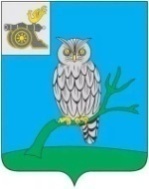 АДМИНИСТРАЦИЯ МУНИЦИПАЛЬНОГО ОБРАЗОВАНИЯ«СЫЧЕВСКИЙ РАЙОН»  СМОЛЕНСКОЙ ОБЛАСТИ П О С Т А Н О В Л Е Н И Еот  30 декабря 2022 года  № 793Об изменении в 2023 году существенных условий контрактов, заключенных для нужд муниципального образования «Сычевский район» Смоленской области В соответствии с частью 65.1 статьи 112 Федерального закона                            от 05.04.2013 № 44-ФЗ «О контрактной системе в сфере закупок товаров, работ, услуг для обеспечения государственных и муниципальных нужд»,                             на основании Устава муниципального образования «Сычевский район» Смоленской области,Администрация муниципального образования «Сычевский район» Смоленской области п о с т а н о в л я е т:1. Установить, что в 2023 году допускается изменение по соглашению сторон существенных условий муниципальных контрактов, контрактов, договоров, заключенных до 1 января 2023 года для нужд муниципального образования «Сычевский район» Смоленской области, если при исполнении таких контрактов возникли независящие от сторон контракта обстоятельства, влекущие невозможность их исполнения.2. Утвердить Порядок изменения существенных условий контрактов, заключенных до 1 января 2023 года для нужд муниципального образования «Сычевский район» Смоленской области, по соглашению сторон, если при исполнении таких контрактов возникли независящие от сторон контракта обстоятельства, влекущие невозможность их исполнения согласно приложению № 1.3. Установить, что изменение существенных условий контрактов, предусмотренных пунктом 1 настоящего постановления, осуществляется                    с соблюдением положений частей 1.3–1.6 статьи 95 Федерального закона                   от 05.04.2013 № 44-ФЗ «О контрактной системе в сфере закупок товаров, работ, услуг для обеспечения государственных и муниципальных нужд».4. Утвердить состав комиссии по рассмотрению обращений
по изменению существенных условий контрактов согласно приложению № 2.5. Разместить настоящее постановление на официальном сайте Администрации муниципального образования «Сычевский район» Смоленской области в сети «Интернет».6. Контроль за исполнением настоящего постановления оставляю                       за собой.7. Постановление вступает в силу с момента подписания.Глава муниципального образования«Сычевский район» Смоленской области                                     Т.В. НиконороваПриложение №1к постановлению Администрации муниципального образования «Сычевский район»Смоленской областиот 30.12.2022 года № 793  ПОРЯДОК
изменения существенных условий контрактов, заключенных
до 1 января 2023 года для нужд муниципального образования «Сычевский район»Смоленской области, по соглашению сторон, если при исполнении таких контрактов возникли независящие от сторон контракта обстоятельства, влекущие невозможность их исполнения1. Настоящий Порядок изменения существенных условий контрактов, заключенных до 1 января 2023 года для нужд муниципального образования «Сычевский район»Смоленской области, по соглашению сторон, если при исполнении таких контрактов возникли независящие от сторон контракта обстоятельства, влекущие невозможность их исполнения (далее – Порядок), разработан в соответствии с частью 65.1 статьи 112 Федерального закона                     от 05.04.2013 № 44-ФЗ «О контрактной системе в сфере закупок товаров, работ, услуг для обеспечения государственных и муниципальных нужд» (далее – Федеральный закон № 44-ФЗ) в целях обоснования и применения на территории муниципального образования «Сычевский район» Смоленской области единых правил изменения существенных условий муниципальных контрактов, контрактов, договоров (далее – контракты), заключенных                                   в соответствии с Федеральным законом № 44-ФЗ до 1 января 2023 года муниципальными заказчиками муниципального образования «Сычевский район» Смоленской области,  учредителем которых выступает Администрация муниципального образования «Сычевский район» Смоленской области, действующая в интересах муниципального образования «Сычевский район»(далее – заказчики).2. При возникновении независящих от сторон обстоятельств, влекущих невозможность исполнения контракта, подрядчик, исполнитель, поставщик (далее – поставщик) в письменной форме направляет заказчику предложение об изменении существенных условий контракта. К указанному предложению должна быть приложена следующая информация и документы:- информация о реквизитах контракта, в том числе наименование, дата заключения, номер контракта, в том числе номер в реестре контрактов, заключенных заказчиками (при наличии);  - предложения об изменении существенных условий контракта
(с указанием изменений по каждой номенклатурной позиции, если их несколько, включая изменение цены, сроков исполнения обязательств и порядка их оплаты);- документ (документы), подтверждающий (подтверждающие) наличие независящих от сторон контракта обстоятельств, влекущих невозможность исполнения контракта в соответствии с действующими условиями.3. Заказчик в течение 3 рабочих дней со дня поступления обращения поставщика осуществляет:   - проверку соответствия информации и документов, направленных поставщиком, сведениям о заключении и исполнении контракта, которыми располагает заказчик;- проверку на соответствие предлагаемых изменений существенных условий контракта требованиям статьи 14 Федерального закона № 44-ФЗ;- определение объема необходимых дополнительных средств для исполнения контракта на новых условиях и их источник.По итогам рассмотрения поступивших документов заказчик инициирует изменение существенных условий контракта или отказывает поставщику                       в изменении существенных условий контракта, о чем в течение 1 рабочего дня информирует поставщика.Основаниями для отказа в изменении существенных условий контракта является наличие одного или совокупности следующих обстоятельств:- отсутствие информации и (или) документов, предусмотренных
пунктом 2 настоящего Порядка;- отсутствие целесообразности и (или) необходимости изменения существенных условий контракта для достижения целей закупки;- нарушение предлагаемыми изменениями существенных условий контракта в части требований статьи 14 Федерального закона № 44-ФЗ;- наличие обстоятельств, препятствующих исполнению контракта                      на новых условиях, указанных в предложении поставщика.При инициировании изменения существенных условий контракта заказчик, не являющийся главным распорядителем бюджетных средств, не позднее следующего рабочего дня после совершения действий, предусмотренных абзацами 2–4 настоящего пункта, направляет обращение об изменении существенных условий контракта  в Администрацию муниципального образования «Сычевский район» Смоленской области, являющуюся для него главным распорядителем бюджетных средств.К обращению должны быть приложены все документы, представленные поставщиком, а также сведения о нем, включая наименование и идентификационный номер налогоплательщика.4. Администрация муниципального образования «Сычевский район» Смоленской области, не позднее следующего рабочего дня со дня получения обращения заказчика рассматривает его, осуществляет мониторинг цен на товары, работы, услуги, соответствующие предмету контракта (в случае если изменение существенных условий контракта влечет изменение цены), а также, при необходимости, получает подтверждение источника финансирования.5. Администрация муниципального образования «Сычевский район» Смоленской области, получившая документы, предусмотренные пунктом 4 настоящего Порядка, в течение двух рабочих дней в ответном письме подготавливает заключение в рамках своей компетенции. Заключение должно содержать информацию о целесообразности или нецелесообразности внесения изменений в существенные условия контракта. В случае если предусмотрено изменение цены, должна быть приведена информация о соответствии данной цены условиям исполнения контракта и рыночной конъюнктуре, а также подтверждение источника финансирования.6. В течение 1 рабочего дня со дня подготовки заключения, предусмотренного пунктом 5 настоящего Порядка, Администрация муниципального образования «Сычевский район» Смоленской области обращается в Комиссию по рассмотрению обращений по изменению существенных условий контрактов (далее – Комиссия) или прекращает процедуру внесения изменений в существенные условия контракта.Основанием для прекращения процедуры внесения изменений                               в существенные условия контракта является наличие одного или совокупности следующих обстоятельств:- отсутствие информации и (или) документов, предусмотренных
пунктом 2 настоящего Порядка;- отсутствие целесообразности и (или) необходимости изменения существенных условий контракта для достижения целей закупки;- несоответствие предлагаемой цены контракта рыночной конъюнктуре;- нарушение предлагаемыми изменениями существенных условий контракта в части требований статьи 14 Федерального закона № 44-ФЗ;- наличие обстоятельств, препятствующих исполнению контракта                      на новых условиях, указанных в обращении заказчика;  - отсутствие финансовых средств, необходимых для оплаты контракта на новых условиях.О результатах рассмотрения обращения Администрация муниципального образования «Сычевский район» Смоленской области уведомляет заказчика                в течение 1 рабочего дня.О прекращении процедуры рассмотрения предложения заказчик уведомляет поставщика в течение 1 рабочего дня с указанием оснований прекращения указанной процедуры.7. Комиссия в течение 3 рабочих дней со дня поступления соответствующего обращения рассматривает полученные документы и принимает решение о возможности изменения существенных условий контракта или об отказе в изменении существенных условий контракта.Решение об отказе в изменении существенных условий контракта принимается в случае:- отсутствия информации и (или) документов, предусмотренных
пунктом 2 настоящего Порядка;- отсутствия целесообразности и (или) необходимости изменения существенных условий контракта для достижения целей закупки;- несоответствия предлагаемой цены контракта рыночной конъюнктуре;- нарушения предлагаемыми изменениями существенных условий контракта в части требований статьи 14 Федерального закона № 44-ФЗ;- наличия обстоятельств, препятствующих исполнению контракта                    на новых условиях, указанных в обращении заказчика;- отсутствия финансовых средств, необходимых для оплаты контракта               на новых условиях.Заседание Комиссии может проходить в очной или дистанционной форме, в том числе в режиме видеоконференции, и считается правомочным, если на нем присутствует не менее половины от общего числа ее членов.Решения Комиссии принимаются открытым голосованием простым большинством голосов ее членов, присутствующих на заседании, и оформляются протоколом. При равенстве голосов решающим является голос председательствующего на заседании Комиссии.В случае принятия решения о возможности изменения существенных условий контракта протокол должен содержать:- информацию о заказчике;- информацию об исполнителе контракта, включая его наименование, идентификационный номер налогоплательщика;- реквизиты контракта, включая наименование, дату, номер контракта (включая номер в реестре контрактов, заключенных заказчиками                              (при наличии);- сведения о предмете контракта;- сведения о текущей цене контракта;- сведения о вносимых в контракт существенных изменениях, в том числе изменении цены и новой цене;- сведения о необходимости дополнительных средств и их источнике.В случае принятия решения об отказе в изменении существенных условий контракта протокол должен содержать указание на основание принятия такого решения.В случае принятия Комиссией решения о возможности изменения существенных условий контракта Администрация муниципального образования «Сычевский район» Смоленской области, разрабатывает проект правового акта Администрации муниципального образования «Сычевский район» Смоленской области о предоставлении заказчику права внесения изменений в существенные условия контракта.Правовой акт Администрации муниципального образования «Сычевский район» Смоленской области должен содержать:- информацию о заказчике;- информацию об исполнителе контракта, включая его наименование и идентификационный номер налогоплательщика;  - реестровый номер контракта или номер контракта в случае отсутствия реестрового номера контракта;- сведения о предоставлении сторонам контракта права внесения в контракт существенных изменениях;- сведения о необходимости дополнительных средств и их источнике            (при необходимости).В случае принятия Комиссией решения об отказе в изменении существенных условий контракта Администрация муниципального образования «Сычевский район» Смоленской области уведомляет поставщика о принятом Комиссией решении в течение 1 рабочего дня со дня получения протокола.9. В течение 10 рабочих дней со дня вступления в силу правового акта Администрации муниципального образования «Сычевский район» Смоленской области, указанного в пункте 8 настоящего Порядка, заказчик вправе заключить дополнительное соглашение к контракту на условиях, указанных в этом акте. По истечении указанного срока заказчик утрачивает право заключить соответствующее дополнительное соглашение.Не позднее 11 рабочих дней, следующих за днем вступления в силу правового акта Администрации муниципального образования «Сычевский район» Смоленской области, указанного в пункте 8 настоящего Порядка, заказчик информирует Администрацию муниципального образования «Сычевский район» Смоленской области, являющуюся для него главным распорядителем бюджетных средств, о заключении дополнительного соглашения либо об отказе от его заключения с указанием причин. Указанное требование не распространяется на случаи, когда заказчиком является Администрация муниципального образования «Сычевский район» Смоленской области.Приложение №2к постановлению Администрации муниципального образования «Сычевский район»Смоленской областиот 30.12.2022 года № 793 Состав комиссиипо рассмотрению обращений
по изменению существенных условий контрактовДанилевич Кирилл Геннадьевич- заместитель Главы муниципального образования «Сычевский район» Смоленской области, председатель комиссии;ВасильеваТатьяна Павловна- заместитель Главы муниципального образования «Сычевский район» Смоленской области, заместитель  председателя комиссии;КостереваНаталья Михайловна- менеджер отдела по строительству и ЖКХ Администрации муниципального образования «Сычевский район» Смоленской области, секретарь комиссииЧлены комиссии:Члены комиссии:ПриймакТимофей Александрович - начальник отдела по строительству и ЖКХ Администрации муниципального образования «Сычевский район» Смоленской области;СопленковаАльбина Викторовна- главный специалист – юрист Администрации муниципального образования «Сычевский район» Смоленской области;Толкачева Ирина Викторовна- главный специалист – архитектор Администрации муниципального образования «Сычевский район» Смоленской области;КоньковаТатьяна Андреевна - начальник отдела экономики и комплексного развития Администрации муниципального образования «Сычевский район» Смоленской области